Gimena FernándezEnseignante vacataire en espagnol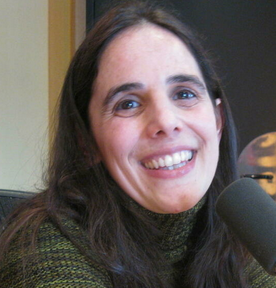 Matière(s) enseignée(s) :Espagnol juridique, économique, information-communication et en sciences politiques.Thèmes de recherche : Histoire de l’Amérique siècles XVI-XVII, Andes, mémoire, moyens de transmission de la mémoire, khipusCoordonnées :Université Paris-Panthéon-Assas
Centre Assas - Pôle langues
92 rue d'Assas - 75006 ParisActivités :Chargée de TDTitres universitaires ou concours obtenusCAPES externe d’espagnol Master recherche en Sciences Sociales, spécialité Histoire Maîtrise en Philosophie Publications Articles dans des revues à comité de lecture2021	« Entre conflicto y equilibrio: la imagen re-creada de Guaman Poma ». Ana María Presta, Karoline Noack (eds.), Université de Bonn, à paraitre.2015	“Una nueva relación entre escritura, historia y memoria en los Andes revelada por un cronista andino”, Revista Andina, n.53.2014		“El mundo “justo” de los Incas: el concepto de hucha y la idea de equilibrio en Guaman Poma”, Historia y Cultura N°27, revue du Museo Nacional de Arqueología, Antropología e Historia del Perú (MNAAHP), décembre 2014.2013	« Histoire de la première imprimerie à Lima et d'un manuscrit redécouvert, El primer nueva corónica y buen gobierno de Felipe Guaman Poma de Ayala », Nuevo Mundo Mundos Nuevos, [En ligne], Colloques, mis en ligne le 13 octobre 2013.URL : http://nuevomundo.revues.org/65801 ; DOI : 10.4000/nuevomundo.65801.Articles de presse          2011	« Terra violata ». Narcomafie, novembre.2010	« Vincitori senza gloria. Perù, lo Stato abbandona i suoi eroi ». Narcomafie, juin.2010		« Ayala e Bustios, quando il giornalismo significa morire. Perù/2, Casi sospesi ». Narcomafie, juin.2009	« La Montagna ricca e il suo popolo nullatenente. Diritti. Viaggio nelle miniere boliviane ».Narcomafie, juin.Compte-rendu d’ouvrage2010	« Caminando con Don Phelipe Guaman Poma de Ayala » de Juan Marchena Fernandez, Luis Miguel Glave Testino et José Calos de la Puente Luna. Revista Andina, n° 49.Informations complémentairesCentre de rechercheMembre master et doctorante du Cerma - Centre de recherches sur les mondes américains (EHESS/CNRS)Responsabilités extérieures :Professeure certifié CNL